Obec Ježov        696 48  Ježov 22, okres Hodonín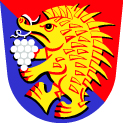  v souladu s ust. § 39 odst. 1 zák.č. 128/2000 Sb., o obcích (obecní zřízení), ve znění pozdějších předpisů zveřejňuje tento                majetkoprávnízáměr č. 14/2021 Předmět:Prodej následujících nemovitých věcí ve vlastnictví obce Ježov, a to:bytové jednotky č. 94/1 (byt), vymezené dle zákona č. 72/1994 Sb., o vlastnictví bytů (dále jen jako „Byt“), v budově:  Ježov, č.p. 94, byt. dům, v k.ú. Ježov a obci Ježov, okres Hodonín. Byt je zapsán Katastrálním úřadem pro Jihomoravský kraj, Katastrální pracoviště Kyjov na LV č. 1297,spoluvlastnického podílu ve výši id. 978/2073 na společných částech domu č.p. 94 (byt. dům, budova s č.p.), stojící na pozemku p.č. st. 344 – zastavěná plocha a nádvoří, o výměře 183 m², v k.ú. Ježov a obci Ježov, zapsanému Katastrálním úřadem pro Jihomoravský kraj, Katastrální pracoviště Kyjov na LV č. 1296, jehož vlastnictví je spojeno s vlastnictvím Bytu, spoluvlastnického podílu ve výši id. 978/2073 na pozemku p.č. st. 344 – zastavěná plocha a nádvoří o výměře 183 m², nacházejícímu se v k.ú. Ježov a obci Ježov, zapsanému Katastrálním úřadem pro Jihomoravský kraj, Katastrální pracoviště Kyjov na LV č. 1296, jehož vlastnictví je spojeno s vlastnictvím bytu,ležící v k.ú. a obci Ježov, zapsaných u Katastrálního úřadu pro Jihomoravský kraj, Katastrální pracoviště Hodonín na LV č. 10001 předem určenému zájemci na základě Smlouvy o budoucí kupní smlouvě (o převodu vlastnictví bytu) uzavřené dne 25.02.2010.Bližší informace obdržíte od p. Romana Hanáka, starosta, tel. 724 171 338, e-mail: starosta@jezov.czObec si vyhrazuje právo kdykoliv tento záměr zrušit nebo nevybrat žádné zájemce.Žádosti mohou zájemci podávat nejpozději do 22.12.2021 do 12:00 hod. v zalepené obálce s označením „Žádost – záměr č. 14/2021“ na adresu Obec Ježov, Ježov 22, PSČ 696 48 nebo podávat osobně přímo na podatelně Obecního úřadu Ježov v jeho úředních hodinách.Vyvěšeno na úřední desce:  07.12. 2021Sňato:Ve stejnou dobu vyvěšeno na elektronické úřední desce.                                                                                                            Roman Hanák                                                                                                                 starosta